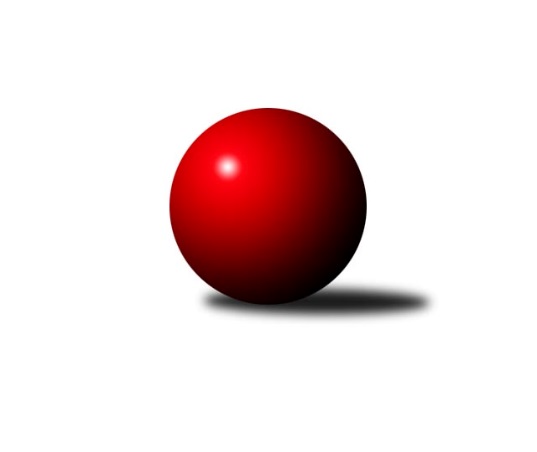 Č.12Ročník 2007/2008	1.12.2007Nejlepšího výkonu v tomto kole: 2698 dosáhlo družstvo: Spartak Přerov ˝C˝Krajský přebor OL 2007/2008Výsledky 12. kolaSouhrnný přehled výsledků:TJ Spartak Bílovec ˝A˝	- TJ Pozemstav Prostějov	10:6	2310:2245		1.12.TJ Sokol Mohelnice	- SKK Jeseník ˝B˝	1:15	2564:2649		1.12.TJ Horní Benešov ˝C˝	- KK Zábřeh  ˝C˝	8:8	2579:2576		1.12.TJ Kovohutě Břidličná ˝B˝	- SK Olomouc Sigma MŽ	12:4	2381:2306		1.12.TJ Horní Benešov ˝E˝	- Spartak Přerov ˝C˝	2:14	2554:2698		1.12.TJ  Krnov ˝B˝	- KKŽ Šternberk ˝A˝	12:4	2367:2305		1.12.KK Šumperk ˝C˝	- TJ Kovohutě Břidličná ˝A˝	2:14	2511:2599		1.12.Tabulka družstev:	1.	TJ Kovohutě Břidličná ˝A˝	12	10	1	1	142 : 50 	 	 2469	21	2.	TJ  Krnov ˝B˝	12	9	0	3	118 : 74 	 	 2473	18	3.	TJ Horní Benešov ˝C˝	12	7	1	4	104 : 88 	 	 2430	15	4.	SKK Jeseník ˝B˝	12	7	0	5	110 : 82 	 	 2424	14	5.	TJ Kovohutě Břidličná ˝B˝	12	6	2	4	106 : 86 	 	 2458	14	6.	KK Zábřeh  ˝C˝	12	6	2	4	102 : 90 	 	 2431	14	7.	SK Olomouc Sigma MŽ	12	6	1	5	93 : 99 	 	 2401	13	8.	Spartak Přerov ˝C˝	12	6	0	6	102 : 90 	 	 2463	12	9.	TJ Sokol Mohelnice	12	5	1	6	89 : 103 	 	 2436	11	10.	KKŽ Šternberk ˝A˝	12	5	0	7	90 : 102 	 	 2433	10	11.	TJ Spartak Bílovec ˝A˝	12	4	0	8	70 : 122 	 	 2394	8	12.	TJ Pozemstav Prostějov	12	3	1	8	87 : 105 	 	 2403	7	13.	KK Šumperk ˝C˝	12	3	1	8	73 : 119 	 	 2368	7	14.	TJ Horní Benešov ˝E˝	12	2	0	10	58 : 134 	 	 2358	4Podrobné výsledky kola:	 TJ Spartak Bílovec ˝A˝	2310	10:6	2245	TJ Pozemstav Prostějov		 	 191 	 187 		378 	 0:2 	 394 	 	199 	 195		Pavel Černohous		 	 202 	 184 		386 	 0:2 	 391 	 	196 	 195		Martin Zaoral		 	 212 	 206 		418 	 2:0 	 353 	 	162 	 191		Karel Meissel		 	 181 	 182 		363 	 2:0 	 331 	 	175 	 156		František Hajduk	 *1	 	 172 	 209 		381 	 0:2 	 418 	 	203 	 215		Miroslav Plachý		 	 211 	 173 		384 	 2:0 	 358 	 	162 	 196		Jan Pernicarozhodčí: střídání: Nejlepší výkon utkání: 418 - , Miroslav Plachý	 TJ Sokol Mohelnice	2564	1:15	2649	SKK Jeseník ˝B˝	Rostislav Krejčí	 	 223 	 204 		427 	 1:1 	 427 	 	215 	 212		Zdenek Janoud	Zdeněk Sobota	 	 218 	 196 		414 	 0:2 	 444 	 	219 	 225		Miroslav Setinský	Zdeněk Šebesta	 	 211 	 197 		408 	 0:2 	 422 	 	226 	 196		Eva Křápková	Jaroslav Jílek	 	 221 	 219 		440 	 0:2 	 447 	 	233 	 214		Jiří Fárek	Ludovít Kumi	 	 242 	 229 		471 	 0:2 	 474 	 	247 	 227		Jaromíra Smejkalová	Jaroslav Koudelný	 	 218 	 186 		404 	 0:2 	 435 	 	238 	 197		Miroslav Jemelíkrozhodčí: Nejlepší výkon utkání: 474 - Jaromíra Smejkalová	 TJ Horní Benešov ˝C˝	2579	8:8	2576	KK Zábřeh  ˝C˝	Michal Blažek	 	 222 	 208 		430 	 0:2 	 433 	 	217 	 216		Hana Ollingerová	Michael Dostál	 	 215 	 206 		421 	 0:2 	 472 	 	254 	 218		Dominik Prokop	Vladislav Pečinka	 	 204 	 228 		432 	 2:0 	 391 	 	202 	 189		Antonín Guman	Zdeněk Černý	 	 203 	 203 		406 	 0:2 	 410 	 	182 	 228		Josef Sitta st.	Robert Kučerka	 	 212 	 216 		428 	 0:2 	 450 	 	210 	 240		Zdeněk Švub	Tomáš Habarta	 	 229 	 233 		462 	 2:0 	 420 	 	210 	 210		Jiří Srovnalrozhodčí: Nejlepší výkon utkání: 472 - Dominik Prokop	 TJ Kovohutě Břidličná ˝B˝	2381	12:4	2306	SK Olomouc Sigma MŽ	Zdeněk Fiury st. st.	 	 206 	 239 		445 	 2:0 	 405 	 	203 	 202		Pavel Jüngling	Vladimír Štrbík	 	 185 	 208 		393 	 2:0 	 373 	 	181 	 192		Radek Malíšek	Petr Otáhal	 	 176 	 202 		378 	 0:2 	 408 	 	201 	 207		František Baslar	Miloslav Krchov	 	 170 	 183 		353 	 0:2 	 378 	 	199 	 179		Jiří Malíšek	Jiří Hálko	 	 221 	 203 		424 	 2:0 	 387 	 	189 	 198		Miroslav Hyc	Josef Veselý	 	 203 	 185 		388 	 2:0 	 355 	 	178 	 177		Petr Malíšekrozhodčí: Nejlepší výkon utkání: 445 - Zdeněk Fiury st. st.	 TJ Horní Benešov ˝E˝	2554	2:14	2698	Spartak Přerov ˝C˝	Luděk Zeman	 	 219 	 245 		464 	 2:0 	 445 	 	214 	 231		Miroslav Šindler	Michal Rašťák	 	 234 	 221 		455 	 0:2 	 467 	 	218 	 249		Jiří Chytil	Zbyněk Tesař	 	 210 	 192 		402 	 0:2 	 435 	 	194 	 241		Rostislav Petřík	Jana Martiníková	 	 201 	 199 		400 	 0:2 	 428 	 	214 	 214		Jiří Kohoutek *1	Jaromír Martiník	 	 206 	 244 		450 	 0:2 	 460 	 	226 	 234		Václav Pumprla	Pavel Hrnčíř	 	 204 	 179 		383 	 0:2 	 463 	 	207 	 256		Jiří Hradílekrozhodčí: střídání: *1 od 24. hodu Michal SymerskýNejlepší výkon utkání: 467 - Jiří Chytil	 TJ  Krnov ˝B˝	2367	12:4	2305	KKŽ Šternberk ˝A˝	Martin Koraba	 	 184 	 192 		376 	 0:2 	 382 	 	176 	 206		Pavel  Ďuriš st.	Pavel Jalůvka	 	 191 	 206 		397 	 0:2 	 414 	 	206 	 208		Petr Pick	Miluše Rychová	 	 212 	 196 		408 	 2:0 	 370 	 	179 	 191		Václav Šubert	Vladimír Vavrečka	 	 194 	 190 		384 	 2:0 	 351 	 	182 	 169		Zdeněk Vojáček	Stanislav Kopal	 	 179 	 199 		378 	 2:0 	 373 	 	195 	 178		Emil Pick	Štefan Šatek	 	 225 	 199 		424 	 2:0 	 415 	 	212 	 203		Jindřich Gavendarozhodčí: Nejlepší výkon utkání: 424 - Štefan Šatek	 KK Šumperk ˝C˝	2511	2:14	2599	TJ Kovohutě Břidličná ˝A˝	Alexandr Rájoš	 	 198 	 204 		402 	 0:2 	 447 	 	209 	 238		Čestmír Řepka	Gustav Vojtek	 	 220 	 224 		444 	 0:2 	 445 	 	218 	 227		Leoš Řepka	Josef Suchan	 	 201 	 222 		423 	 2:0 	 394 	 	199 	 195		Jiří Večeřa	Jiří Fiala	 	 211 	 187 		398 	 0:2 	 447 	 	228 	 219		Tomáš Fiury	Miroslav Fric	 	 229 	 188 		417 	 0:2 	 429 	 	214 	 215		Jan Doseděl	Zdeněk Hrabánek	 	 219 	 208 		427 	 0:2 	 437 	 	219 	 218		Jiří Procházkarozhodčí: Nejlepšího výkonu v tomto utkání: 447 kuželek dosáhli: Čestmír Řepka, Tomáš FiuryPořadí jednotlivců:	jméno hráče	družstvo	celkem	plné	dorážka	chyby	poměr kuž.	Maximum	1.	Zdeněk Švub 	KK Zábřeh  ˝C˝	439.46	287.3	152.2	2.1	7/7	(472)	2.	Miroslav Plachý 	TJ Pozemstav Prostějov	430.83	290.6	140.3	4.4	7/8	(485)	3.	Zdeněk Fiury st.  st.	TJ Kovohutě Břidličná ˝B˝	430.06	292.9	137.2	4.6	5/6	(450)	4.	Marek Bilíček 	TJ Horní Benešov ˝E˝	429.40	282.7	146.7	4.4	6/7	(490)	5.	Rostislav Petřík 	Spartak Přerov ˝C˝	428.83	295.2	133.7	3.1	6/7	(464)	6.	Miluše Rychová 	TJ  Krnov ˝B˝	427.77	296.7	131.1	5.9	6/7	(501)	7.	Jindřich Gavenda 	KKŽ Šternberk ˝A˝	426.17	292.2	133.9	4.4	6/7	(454)	8.	Ludovít Kumi 	TJ Sokol Mohelnice	425.52	293.1	132.4	4.7	7/7	(475)	9.	František Baslar 	SK Olomouc Sigma MŽ	424.84	280.8	144.0	3.0	5/7	(468)	10.	Leoš Řepka 	TJ Kovohutě Břidličná ˝A˝	423.95	285.7	138.2	3.5	7/7	(470)	11.	Petr Pick 	KKŽ Šternberk ˝A˝	422.90	286.8	136.1	6.5	6/7	(445)	12.	Miroslav Hyc 	SK Olomouc Sigma MŽ	421.55	289.1	132.5	4.5	7/7	(462)	13.	Čestmír Řepka 	TJ Kovohutě Břidličná ˝A˝	420.83	288.0	132.8	4.0	6/7	(477)	14.	Štefan Šatek 	TJ  Krnov ˝B˝	420.72	294.6	126.2	4.8	6/7	(450)	15.	Alexandr Rájoš 	KK Šumperk ˝C˝	418.26	280.3	138.0	4.7	6/6	(483)	16.	Vladimír Vavrečka 	TJ  Krnov ˝B˝	417.93	289.9	128.0	6.5	5/7	(464)	17.	Martin Koraba 	TJ  Krnov ˝B˝	417.79	290.8	127.0	4.6	7/7	(488)	18.	Jan Doseděl 	TJ Kovohutě Břidličná ˝A˝	417.21	288.6	128.6	3.7	7/7	(482)	19.	Jiří Chytil 	Spartak Přerov ˝C˝	416.70	291.0	125.8	6.3	5/7	(467)	20.	Zdeněk Fiury ml.  ml.	TJ Kovohutě Břidličná ˝B˝	415.67	284.3	131.4	3.2	6/6	(455)	21.	Zdeněk Černý 	TJ Horní Benešov ˝C˝	414.50	283.2	131.3	7.0	5/5	(464)	22.	Vladimír Štrbík 	TJ Kovohutě Břidličná ˝B˝	413.83	288.0	125.9	5.9	5/6	(430)	23.	Jiří Kohoutek 	Spartak Přerov ˝C˝	413.81	292.3	121.5	6.3	6/7	(469)	24.	Pavel  Ďuriš st. 	KKŽ Šternberk ˝A˝	412.00	286.3	125.7	7.5	5/7	(447)	25.	Tomáš Habarta 	TJ Horní Benešov ˝C˝	411.69	283.5	128.2	5.1	5/5	(462)	26.	Radek Malíšek 	SK Olomouc Sigma MŽ	411.14	277.3	133.8	3.3	7/7	(446)	27.	Pavel Černohous 	TJ Pozemstav Prostějov	411.10	288.2	122.9	5.2	8/8	(448)	28.	Jiří Hradílek 	Spartak Přerov ˝C˝	410.88	289.6	121.2	6.2	5/7	(463)	29.	Miroslav Šindler 	Spartak Přerov ˝C˝	410.86	279.8	131.1	6.0	7/7	(445)	30.	Miroslav Jemelík 	SKK Jeseník ˝B˝	410.50	288.7	121.8	7.4	5/7	(435)	31.	Jaromír Martiník 	TJ Horní Benešov ˝E˝	410.45	283.8	126.7	7.2	7/7	(455)	32.	Stanislav Kopal 	TJ  Krnov ˝B˝	409.77	277.2	132.6	4.9	7/7	(452)	33.	Emil Pick 	KKŽ Šternberk ˝A˝	408.64	276.8	131.9	6.1	6/7	(456)	34.	Zdeněk Šebesta 	TJ Sokol Mohelnice	407.92	281.6	126.3	5.1	6/7	(431)	35.	Jiří Večeřa 	TJ Kovohutě Břidličná ˝A˝	407.77	276.2	131.6	3.2	5/7	(438)	36.	Zdeněk Chmela  ml.	TJ Kovohutě Břidličná ˝B˝	407.15	286.1	121.1	8.4	4/6	(468)	37.	Jiří Fárek 	SKK Jeseník ˝B˝	406.69	281.6	125.1	8.0	7/7	(447)	38.	Miroslav Setinský 	SKK Jeseník ˝B˝	406.43	282.9	123.5	6.1	7/7	(444)	39.	Michal Blažek 	TJ Horní Benešov ˝C˝	406.37	283.3	123.1	5.8	5/5	(448)	40.	Jaroslav Jílek 	TJ Sokol Mohelnice	405.83	285.6	120.3	8.8	7/7	(461)	41.	Tomáš Sádecký 	KK Zábřeh  ˝C˝	405.81	283.6	122.3	7.1	6/7	(445)	42.	Hana Ollingerová 	KK Zábřeh  ˝C˝	405.79	278.5	127.3	8.0	6/7	(436)	43.	Rostislav Krejčí 	TJ Sokol Mohelnice	405.71	284.6	121.1	6.5	7/7	(457)	44.	Pavel  Ďuriš ml. 	KKŽ Šternberk ˝A˝	404.53	283.5	121.1	6.4	5/7	(431)	45.	Jiří Hálko 	TJ Kovohutě Břidličná ˝B˝	404.15	282.0	122.2	7.0	5/6	(441)	46.	Jiří Procházka 	TJ Kovohutě Břidličná ˝A˝	403.22	283.6	119.6	6.1	6/7	(437)	47.	Gustav Vojtek 	KK Šumperk ˝C˝	402.10	291.5	110.6	9.1	6/6	(444)	48.	Karel Kučera 	SKK Jeseník ˝B˝	401.75	274.0	127.8	5.7	6/7	(457)	49.	Karel Meissel 	TJ Pozemstav Prostějov	401.68	287.8	113.9	8.5	8/8	(441)	50.	Jakub Marušinec 	TJ Pozemstav Prostějov	401.50	281.1	120.4	9.1	6/8	(428)	51.	Miroslav Fric 	KK Šumperk ˝C˝	401.39	283.3	118.1	6.5	6/6	(440)	52.	Petr Otáhal 	TJ Kovohutě Břidličná ˝B˝	400.64	276.0	124.6	5.6	6/6	(445)	53.	Jiří Srovnal 	KK Zábřeh  ˝C˝	399.67	276.5	123.1	6.4	5/7	(421)	54.	Jaroslav Koudelný 	TJ Sokol Mohelnice	399.66	288.3	111.4	8.4	7/7	(462)	55.	Vladislav Pečinka 	TJ Horní Benešov ˝C˝	398.50	279.8	118.7	7.2	5/5	(446)	56.	Jaromíra Smejkalová 	SKK Jeseník ˝B˝	397.77	273.6	124.2	5.0	7/7	(474)	57.	Eva Křápková 	SKK Jeseník ˝B˝	396.79	277.9	118.9	8.7	6/7	(436)	58.	Michael Dostál 	TJ Horní Benešov ˝C˝	396.79	279.5	117.3	6.7	4/5	(446)	59.	Pavel Jüngling 	SK Olomouc Sigma MŽ	396.71	280.0	116.8	7.2	6/7	(444)	60.	Zdeněk Vojáček 	KKŽ Šternberk ˝A˝	395.95	279.2	116.7	8.3	7/7	(430)	61.	Zdeněk Schmidt 	TJ  Krnov ˝B˝	395.14	276.9	118.2	8.9	7/7	(427)	62.	Miloslav Krchov 	TJ Kovohutě Břidličná ˝B˝	395.04	270.4	124.6	6.8	5/6	(414)	63.	Zdeněk Hrabánek 	KK Šumperk ˝C˝	393.24	276.4	116.9	7.1	6/6	(434)	64.	Jana Martiníková 	TJ Horní Benešov ˝E˝	392.17	274.5	117.6	6.2	6/7	(446)	65.	Zdeněk Sobota 	TJ Sokol Mohelnice	391.34	276.5	114.8	7.7	7/7	(441)	66.	Václav Šubert 	KKŽ Šternberk ˝A˝	389.00	269.6	119.4	7.9	7/7	(422)	67.	Jiří Fiala 	KK Šumperk ˝C˝	385.43	275.0	110.4	9.0	5/6	(416)	68.	Robert Kučerka 	TJ Horní Benešov ˝C˝	385.42	278.2	107.2	9.9	5/5	(428)	69.	Petr Malíšek 	SK Olomouc Sigma MŽ	380.05	269.3	110.7	10.4	7/7	(424)	70.	Pavel Hrnčíř 	TJ Horní Benešov ˝E˝	368.31	262.9	105.5	10.8	7/7	(455)	71.	Petr Šrot 	KK Šumperk ˝C˝	366.25	264.6	101.6	14.5	4/6	(424)	72.	Zbyněk Tesař 	TJ Horní Benešov ˝E˝	365.44	270.7	94.7	12.2	6/7	(402)		Petr Rak 	TJ Horní Benešov ˝C˝	455.25	302.8	152.5	3.0	2/5	(473)		Ivan Brzobohatý 	TJ Pozemstav Prostějov	455.00	304.0	151.0	3.0	1/8	(455)		Jan Walter 	KK Šumperk ˝C˝	449.00	305.0	144.0	3.0	1/6	(449)		Dominik Prokop 	KK Zábřeh  ˝C˝	438.50	295.0	143.5	3.5	2/7	(472)		 		437.00	300.0	137.0	1.0	1/0	(437)		Kamil Kovařík 	TJ Horní Benešov ˝E˝	429.38	294.3	135.1	4.6	2/7	(441)		Petr Vaněk 	TJ  Krnov ˝B˝	428.00	269.0	159.0	4.0	1/7	(428)		Jan Reif 	SK Olomouc Sigma MŽ	427.00	266.5	160.5	2.5	2/7	(429)		Jaroslav Doseděl 	TJ Kovohutě Břidličná ˝A˝	424.50	290.0	134.5	4.5	2/7	(427)		Tomáš Fiury 	TJ Kovohutě Břidličná ˝A˝	424.25	295.2	129.1	4.3	4/7	(447)		Dagmar Jílková 	TJ Sokol Mohelnice	424.00	296.5	127.5	8.5	2/7	(427)		Václav Pumprla 	Spartak Přerov ˝C˝	423.55	289.0	134.6	4.5	4/7	(484)		Václav Kupka 	KK Zábřeh  ˝C˝	421.25	285.8	135.5	6.3	2/7	(440)		Michal Rašťák 	TJ Horní Benešov ˝E˝	421.00	289.5	131.5	7.5	2/7	(455)		Roman Weinlich 	KK Zábřeh  ˝C˝	421.00	300.0	121.0	7.0	1/7	(421)		Michal Symerský 	Spartak Přerov ˝C˝	420.20	295.6	124.7	7.1	4/7	(476)		Jaroslav Černošek 	SK Olomouc Sigma MŽ	420.00	287.0	133.0	3.0	1/7	(420)		 		419.10	286.0	133.1	5.5	4/0	(454)		Olga Sedlářová 	KK Šumperk ˝C˝	419.00	278.0	141.0	10.0	1/6	(419)		Miroslav Vala 	SKK Jeseník ˝B˝	416.50	275.1	141.4	2.8	2/7	(466)		Kamila Chládková 	KK Zábřeh  ˝C˝	416.25	286.0	130.3	8.5	2/7	(443)		Miloslav  Petrů 	TJ Horní Benešov ˝E˝	415.00	285.5	129.5	4.5	2/7	(421)		Anna Drlíková 	TJ Sokol Mohelnice	413.50	295.5	118.0	12.5	1/7	(440)		Iveta Krejčová 	TJ Sokol Mohelnice	413.00	289.0	124.0	8.0	1/7	(413)		 		409.50	287.0	122.5	9.5	2/0	(422)		 		409.42	281.9	127.5	4.8	6/0	(433)		Jiří Michálek 	KK Zábřeh  ˝C˝	408.25	289.0	119.3	10.5	2/7	(432)		Zdenek Janoud 	SKK Jeseník ˝B˝	407.75	279.8	128.0	5.5	4/7	(432)		Václav Kovařík 	TJ Pozemstav Prostějov	404.67	285.9	118.7	6.8	5/8	(451)		Luděk Zeman 	TJ Horní Benešov ˝E˝	401.50	281.2	120.3	8.7	3/7	(464)		Silvie Horňáková 	KK Zábřeh  ˝C˝	401.00	283.3	117.8	7.3	2/7	(419)		Václav Vlček 	SK Olomouc Sigma MŽ	401.00	286.0	115.0	14.0	1/7	(401)		 		400.80	278.1	122.7	7.6	5/0	(428)		 		398.00	283.0	115.0	9.0	1/0	(398)		David Janušík 	Spartak Přerov ˝C˝	397.83	281.0	116.8	10.7	3/7	(442)		Jiří Baslar 	SK Olomouc Sigma MŽ	397.00	277.5	119.5	9.0	2/7	(426)		Pavel Jalůvka 	TJ  Krnov ˝B˝	396.00	283.2	112.8	8.0	1/7	(422)		Josef Suchan 	KK Šumperk ˝C˝	394.44	273.1	121.3	10.2	3/6	(423)		Josef Sitta st. 	KK Zábřeh  ˝C˝	394.00	271.0	123.0	7.0	2/7	(410)		 		393.75	271.4	122.4	6.4	4/0	(415)		Jan Holouš 	TJ  Krnov ˝B˝	393.50	276.7	116.8	6.5	2/7	(405)		Ondřej Matula 	TJ Pozemstav Prostějov	393.17	281.7	111.5	9.0	3/8	(432)		Pavel Veselka 	TJ Kovohutě Břidličná ˝A˝	393.00	285.0	108.0	8.0	1/7	(393)		 		392.25	274.4	117.9	9.0	5/0	(426)		Jaroslav Peřina 	SK Olomouc Sigma MŽ	392.00	277.0	115.0	10.0	1/7	(392)		 		391.00	264.5	126.5	6.5	2/0	(405)		Nikol Konemdová 	KK Zábřeh  ˝C˝	390.50	264.5	126.0	8.5	2/7	(395)		Jan Stiskal 	TJ Pozemstav Prostějov	390.00	275.0	115.0	9.0	1/8	(390)		Josef Veselý 	TJ Kovohutě Břidličná ˝B˝	388.63	277.4	111.3	6.6	2/6	(399)		 		388.50	269.0	119.5	7.0	1/0	(394)		Jaromír Čech 	TJ  Krnov ˝B˝	388.00	273.0	115.0	6.0	1/7	(388)		Tomáš Dražil 	KK Zábřeh  ˝C˝	386.00	271.0	115.0	9.3	2/7	(419)		Michal Klich 	TJ Horní Benešov ˝C˝	385.00	261.0	124.0	5.0	1/5	(385)		František Habrman 	TJ Kovohutě Břidličná ˝A˝	385.00	288.0	97.0	12.0	1/7	(385)		 		384.50	272.1	112.5	10.0	5/0	(407)		Martin Zaoral 	TJ Pozemstav Prostějov	382.67	273.3	109.3	11.0	3/8	(398)		Jan Pernica 	TJ Pozemstav Prostějov	382.56	262.7	119.9	8.7	3/8	(403)		Miroslav Adámek 	TJ Pozemstav Prostějov	381.75	265.8	116.0	6.0	2/8	(396)		 		380.75	263.7	117.1	6.7	3/0	(404)		Pavel Smejkal 	KKŽ Šternberk ˝A˝	380.00	258.0	122.0	7.0	1/7	(380)		Antonín Guman 	KK Zábřeh  ˝C˝	379.63	265.5	114.1	8.1	4/7	(391)		 		379.50	259.5	120.0	7.5	1/0	(386)		Kamil Kubeša 	TJ Horní Benešov ˝C˝	378.50	255.5	123.0	4.0	2/5	(390)		Michal Vavrák 	TJ Horní Benešov ˝C˝	378.00	246.0	132.0	9.0	1/5	(378)		Pavel Vládek 	TJ Kovohutě Břidličná ˝A˝	378.00	274.0	104.0	7.0	1/7	(378)		Martina Benková 	KK Zábřeh  ˝C˝	373.25	268.3	105.0	9.8	2/7	(397)		Petr Grúz 	KK Zábřeh  ˝C˝	372.50	269.5	103.0	12.5	2/7	(374)		Jaroslav Zelinka 	TJ Kovohutě Břidličná ˝A˝	372.00	285.0	87.0	12.0	1/7	(372)		Jiří Malíšek 	SK Olomouc Sigma MŽ	367.44	255.0	112.4	10.6	4/7	(402)		Zdeněk Kment 	TJ Horní Benešov ˝C˝	365.00	251.0	114.0	7.0	1/5	(365)		Alena Vrbová 	SKK Jeseník ˝B˝	364.00	251.0	113.0	7.0	1/7	(364)		František Směřička 	KK Šumperk ˝C˝	364.00	261.0	103.0	11.0	1/6	(364)		Jan Karlík 	Spartak Přerov ˝C˝	362.75	256.8	106.0	11.5	4/7	(426)		Karel Cundrla 	SKK Jeseník ˝B˝	359.00	229.0	130.0	6.0	1/7	(359)		Zdeňka Habartová 	TJ Horní Benešov ˝E˝	358.50	260.5	98.0	8.5	2/7	(373)		Miroslav Žahour 	SK Olomouc Sigma MŽ	358.50	261.0	97.5	10.0	2/7	(385)		Jan Kolář 	KK Zábřeh  ˝C˝	352.00	255.0	97.0	12.0	1/7	(352)		Karel Zvěřina 	SK Olomouc Sigma MŽ	351.00	254.5	96.5	14.5	2/7	(371)		František Hajduk 	TJ Pozemstav Prostějov	348.50	250.5	98.0	13.5	2/8	(366)		 		342.50	261.5	81.0	13.5	2/0	(349)		Martin Hambálek 	TJ Pozemstav Prostějov	339.50	256.0	83.5	16.3	2/8	(372)		Anna Dosedělová 	TJ Kovohutě Břidličná ˝A˝	336.00	241.0	95.0	17.0	1/7	(336)Sportovně technické informace:Starty náhradníků:registrační číslo	jméno a příjmení 	datum startu 	družstvo	číslo startu
Hráči dopsaní na soupisku:registrační číslo	jméno a příjmení 	datum startu 	družstvo	Program dalšího kola:13. kolo8.12.2007	so	9:00	KKŽ Šternberk ˝A˝ - TJ Kovohutě Břidličná ˝B˝	8.12.2007	so	9:00	Spartak Přerov ˝C˝ - TJ Horní Benešov ˝C˝	8.12.2007	so	9:00	SKK Jeseník ˝B˝ - TJ Horní Benešov ˝E˝	8.12.2007	so	9:00	TJ Kovohutě Břidličná ˝A˝ - TJ Sokol Mohelnice	8.12.2007	so	9:00	TJ Spartak Bílovec ˝A˝ - KK Šumperk ˝C˝	8.12.2007	so	10:00	KK Zábřeh  ˝C˝ - TJ  Krnov ˝B˝	8.12.2007	so	12:00	TJ Pozemstav Prostějov - SK Olomouc Sigma MŽ	Nejlepší šestka kola - absolutněNejlepší šestka kola - absolutněNejlepší šestka kola - absolutněNejlepší šestka kola - absolutněNejlepší šestka kola - dle průměru kuželenNejlepší šestka kola - dle průměru kuželenNejlepší šestka kola - dle průměru kuželenNejlepší šestka kola - dle průměru kuželenNejlepší šestka kola - dle průměru kuželenPočetJménoNázev týmuVýkonPočetJménoNázev týmuPrůměr (%)Výkon1xJaromíra SmejkalováJeseník B4743xZdeněk Fiury st. st.Břidličná B115.214451xDominik ProkopZábřeh C4721xDominik ProkopZábřeh C112.544725xLudovít KumiMohelnice4711xJiří ChytilSp.Přerov C111.354671xJiří ChytilSp.Přerov C4671xLuděk ZemanHor.Beneš.E110.634641xLuděk ZemanHor.Beneš.E4641xJiří HradílekSp.Přerov C110.394632xJiří HradílekSp.Přerov C4632xTomáš HabartaHor.Beneš.C110.15462